Rozhodnutí se pro víru (1)(četba na pokračování)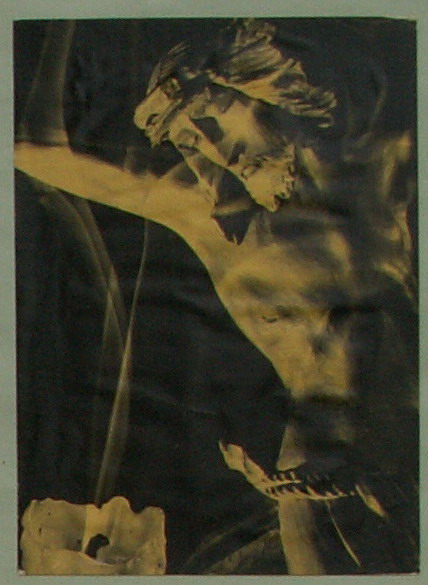 Jan Chlumský2012Obsah kapitol: Otázky, které si pravděpodobně položíme Pozvání  -  správně se rozhodnut  Co je víra?   a) Pohled světab) Čím víra je a k čemu vede c) Na cestách hledání   d) Pravda a Ježíš  Překážky v rozhodování pro víru  a) Silná náklonnost k hříšnému životu b) Falešné obrazy křesťanství a těžkosti s Církví, s její svatostí  c) Potíže spojené s neporozuměním problému bolesti  Zájem o zlo, realita života a smrti  Proč trpí nevinní  Za oponou tajemství bolesti - Boží postoj k utrpení  Utrpení ve světle víry  Je třeba změnit smýšlení  d) K dalším překážkám  Překážky starostí o svět, bohatství a svůdnost k lhostejnostiNeznalost víry a nepřátelské učení  Obavy hříšníka před Bohem  Hledání jiného smyslu života  Dobro a Zlo  a) Role ctnostíVíra, naděje, láska  Potřeba dalších ctností  Zastavení u ctností, které jsou opakem hlavních hříchů  b) Nejpádnější argument a působení Ducha svatého  c) Význam modlitby  Na cestě svobody  Radost, kterou přináší víra    Jak dospět k realizaci  životaOtázky, které si pravděpodobně položímePotřebuji se o něčem rozhodovat? –           – stejně se každodenně musím v něčem nějak rozhodnout.Potřebuji silnější víru?  A potřebuji vůbec víru?      –   stejně každodenně musím něčemu věřit.Co pro mne může znamenat víra v Boha?  Co dává v životě?–   stejně se každodenně setkávám s lidmi, co v Boha nevěří a všichni zemřeme.Co je pro mne smyslem života?  Potřebuji si to ujasnit, znát, něco hledat?      –   nic jsem neztratil a stejně mi každodenně něco chybí.Co je pravda? V čem a kde?      –   stejně se každodenně musím setkávat s jejím opakem.O čem tato brožůrka vlastně je?Snad o tom, co nedá pokoje, dokud to nenalezneme.Možná o tom, co postrádáme.O tom, co může být zdrojem radosti pro každého.Písmo NZ přirovnává víru, kterou se dosahuje věčného štěstí, k „pokladu ukrytému v poli. Když ho člověk najde, zakryje ho a s radostí nad ním jde, prodá všechno, co má, a to pole koupí.“ (Mt 13,44)Jinde říká: „Vždyť kde je tvůj poklad, tam bude i tvé srdce.“ (Mt 6,21)V těchto slovech je ukryt smysl, že pokud se člověk ve své snaze upne k věcem nepomíjejícím, přestanou ho táhnout pozemské. Naše rozhodování se odehrává mezi věcmi pozemskými a duchovními hodnotami týkajícími se věčné blaženosti. Lnutí k jedněm znamená vzdalování se druhým. (viz pozn. NZ připraveného biblickou skupinou V.Bognera vydávaného od r.1988)Víra však nemá vliv pouze na život po smrti, ale je rozhodující i pro dobro společnosti, pro mír mezi lidmi a šťastný život na zemi.Pozvání  -  správně se rozhodnoutNa základě poznámek kard. Špidlíka bylo u nás, při nedávné homilii, vysloveno několik rad pro rozumné jednání a zdůrazněno, že moudrý člověk nejedná unáhleně. Dovede se zastavit a přemýšlet o tom, co udělá. O co mu jde, jak na to a proč? Je to rozumný postup:Rozhodnout se pro cíl a mít ho stále jakoby před očima a zakotvený v podvědomí. Moudrý člověk má vždy jasné vědomí toho, o co mu jde, co chce. Je proto dobré před každou činností si připomenout její důvod a smysl.Vidět a zvážit možnosti. Do čeho se pouštím, a která cesta je ke zvolenému cíli pro mne tou pravou. Musím počítat i s tím, že se objeví lákavé nabídky nepřítele. Který způsob života si zvolím záleží především na mně. Měl by být takový, abych zvládl dojít k cíli.Je potřebná stálost, pevnost, vytrvalost. Mít svůj život pevně zakotven. Mít ho pevně v ruce neznamená dělat si co chci (co mne napadne), ale neopouštět dobré zásady.Řecký vynálezce a vědec Archimédes bez úspěchu hledal ve vesmíru pevnou oporu. „Dejte mi pevný bod ve vesmíru a já pohnu celou Zemí“ je jeho známý citát.  Pevný bod však přece jen existuje a to od počátku, jen je poněkud jiný než Archimédes hledal. Je jím Stvořitel vesmíru, Bůh, který dal vzniknout dokonalému vesmíru, jehož obraz zanechal pro vědce také v nepatrné molekule. Bůh, který přesahuje vesmír, má zálibu v člověku a ten ho může nalézt také ve svém nejhlubším nitru. Velké tajemství tkví v tom, že Bůh je neměnná Láska, ale i Spravedlnost, a protože všechno a všechny přesahuje, nelze ho poznat víc ani jinak, než jak se on sám dává člověku poznat.Při spojení lidské moudrosti a poznání, může člověk dojít zkoumáním stvořeného k poznávání Stvořitele. Kdo zkoumá Boží dílo, není daleko od Boha. Proto skuteční vědci byli věřícími lidmi a Kniha moudrosti nabádá hledat Boha všude. Můžeme jeho stopy hledat ve vědě, technice, kultuře, ve veškeré tvořivé schopnosti. Může nás k němu vést příroda, ale nesmíme chtít být zaslepeni jako dávní pohané, kteří oheň  i hvězdy měli za bohy. Jen pravdivé poznání vede k Bohu, a k životu s ním vede jen cesta, na kterou nás zve. Ve srovnání s ostatními cestami je úzká, musí se na ní překonávat překážky a čeká zde i kříž, ale také mimořádná posila.Není chybou hledat, zvažovat, ptát se Boha, ale naopak: Hledejme, co potřebujeme znát. Vždyť život člověka je dar od dobrého Boha a má smysl.Člověk vždy nechápe tento dar a smysl, stejně jako Boha, jehož lásku nevidí.Avšak „Kdo hledá, nalézá.“ (Mt 7,8)Hledejme proto smysl svého života!Hledejme Boha a poznání pravdy!Bůh je ten, kdo vyjde svou milostí naproti – je třeba ho jen prosit a setrvávat vědomě v jeho přítomnosti. (bude pokračovat)